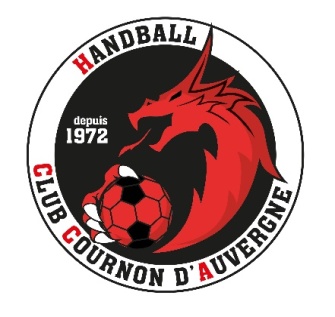 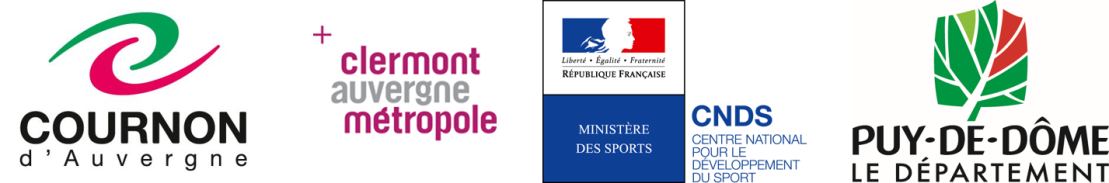 FICHE D’IDENTITENom : ……………………………………………………………	Prénom : …………………………………………………Adresse :………………………………………………………………………………………………………………………………………………………………………………………………………………………………………………………………………………………………………………………………………………………………………………………………………………………………….Code postal : ………………………………….		Ville : ………………………………………………………………..Téléphone : …………………………………..		Portable : ………………………………………………………….Date de naissance : ..... / ….. / …..	Sexe : …………………….	Catégorie : ………………………………….Profession : Père ………………………………… Mère .…………………………… Licencié …………………………Pour vous permettre de recevoir toutes les informations concernant la vie du club, merci de bien vouloir renseigner cette partie :Mail du licencié : …………………………………………………………………@.................................................Mail des parents : ……………………………………………………………….@.................................................Souhaitez-vous participer au fonctionnement du club (entrainement, arbitrage, aide aux évènements du club, …) pour la saison 2021 / 2022 ? ………………………………………………………………………………………………………………………………………………………………………………………………………………………………………………………………………………………………Avec la licence, le club offre le tee-shirt du club pour les catégories jeunes veuillez indiquer les tailles :Taille du tee-shirt : ……………………………………….Moyen de paiement :Paiement en ligne 				Autre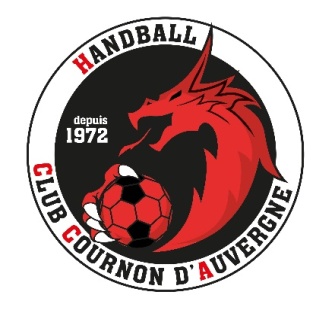 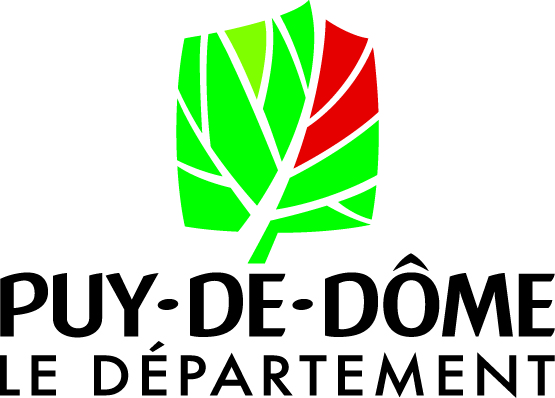 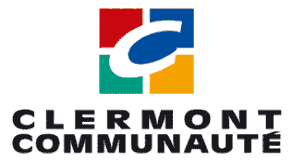 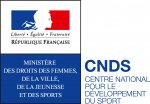 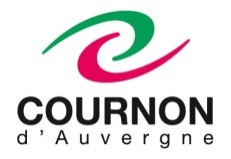 Autorisation de soins en cas d’accidentJe soussigné, ……………………………………., représentant légal de ………………………………………………., joueur(se) inscrit dans la catégorie ………………………………………………………… autorise les actions suivantes par les membres du Handball Club Cournon d’Auvergne :Tout examen ou intervention chirurgicale nécessaireA prendre toutes les mesures utiles et notamment à demander son admission en établissement de soinsA reprendre l’enfant à sa sortie, uniquement en cas d’indisponibilité absolue des parents ou du représentant légale du mineurInformations complémentairesPersonnes à prévenir (Nom et qualité, 2 numéros de tél) : ………………………………………………………………………………………………………………………………………………………………………………………………………………………………………………………………………………………………………………………………………………………………………………………………………………………………………………………………………………………………………………………………………………………………………………………………………………………………………………………………………………………………………………………………………………Problèmes de santé, allergie , … (Noter RAS si aucun) : …………………………………………………………………………………………………………………………………………………………………………………………………………………………………………………………………………………………..……………………….…………………………………………………………………………………………………………………………… Fait à Cournon, le  ……………………………………..Signature :Autorisation de sortieJe soussigné ………………………………………………………………………….. père / mère / tuteurReprésentant légal de l’enfant ……………………………………………………………………………………………….Catégorie : ………………………………………………………………………………………………………………………………L’autorise à :Participer à toutes les manifestations organisées par le Handball Club Cournon d’Auvergne ou par les instances fédérales (FFHB, Ligue d’Auvergne Rhône Alpes Handball, Comité du Puy de Dôme Handball) directement ou indirectement et à effectuer les déplacements nécessités par des compétitions à l’extérieur, soit en voiture particulière soit en transport en commun.A partir à la fin de l’entraînement ou d’une compétition (cochez la case) Seul (à pied, à vélo …) Uniquement avec ses parents ou membre de la famille  Avec un autre membre de l’équipe, précisez : ………………………………………………………..……….A être pris en photo par les membres de l’association (Cochez la case) Oui 				 Non Si oui, j’autorise la diffusion de la photo dans les médias (internet, journaux locaux, …) Si oui, mais je n’autorise pas la diffusion de la photo dans les médias (internet, journaux locaux …)Fait à ……………………………………………………………..	Le ……………………………………………………….Signature :